ΕΛΛΗΝΙΚΗ ΔΗΜΟΚΡΑΤΙΑ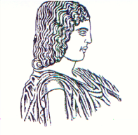 ΓΕΩΠΟΝΙΚΟ ΠΑΝΕΠΙΣΤΗΜΙΟ ΑΘΗΝΩΝΓΕΝΙΚΗ Δ/ΝΣΗ ΔΙΟΙΚΗΤΙΚΩΝ ΥΠΗΡΕΣΙΩΝΔ/ΝΣΗ ΣΠΟΥΔΩΝ & ΦΟΙΤ. ΜΕΡΙΜΝΑΣΤΜΗΜΑ Β΄ ΦΟΙΤΗΤΙΚΗΣ ΜΕΡΙΜΝΑΣΤΑΧ. Δ/ΝΣΗ: ΙΕΡΑ ΟΔΟΣ 75 T.K. 118 55, ΑθήναΠληροφορίες: κα Φ. ΣτράτουΤηλ.: 210 5294929Fax: 210 5294917E-mail: foitmerimna@aua.grΙστοσελίδα: www.aua.grΑΝΑΚΟΙΝΩΣΗΣύμφωνα με την ΚΥΑ:Αρ.1331/5.4.2021 του Υπουργείου Παιδείας και Θρησκευμάτων σχετικά με την πρακτική άσκηση φοιτητών δια ζώσηςΔιευκρινίζεται ότι :1. Η πρακτική άσκηση φοιτητών των προγραμμάτων σπουδών πρώτου και δεύτερου κύκλου των Α.Ε.Ι. είναι σε αναστολή από τις 7.11.2020 δυνάμει των κοινών υπουργικών αποφάσεων που αναφέρονται στο σχετικό άρθρο 10 της ανωτέρω ΚΥΑ.2. Εάν η πρακτική άσκηση φοιτητών των προγραμμάτων σπουδών πρώτου και δεύτερου κύκλου των Α.Ε.Ι. είχε αρχίσει πριν τις 7.11.2020 και η διεξαγωγή αυτής ανεστάλη σύμφωνα με την παρ. 1, και εφόσον ο υπολειπόμενος χρόνος ολοκλήρωσής της είναι μικρότερος ή ίσος του 25% της συνολικής χρονικής διάρκειας που προβλέπεται στο ισχύον πρόγραμμα σπουδών, δύναται με απόφαση των αρμοδίων οργάνων του οικείου Τμήματος να θεωρηθεί περαιωθείσα.3. Είναι δυνατή η συνέχιση της πρακτικής άσκησης φοιτητών στο πλαίσιο προγραμμάτων σπουδών α’ και β’ κύκλου σπουδών με μεθόδους εξ αποστάσεως, υπό τις ακόλουθες προϋποθέσεις: ι) η φύση του αντικειμένου της πρακτικής άσκησης των φοιτητών επιτρέπει τη διεξαγωγή της με μεθόδους εξ αποστάσεως διασφαλίζοντας το αντίστοιχο επίπεδο ποιότητας, ιι) το εκπαιδευτικό αποτέλεσμα και ο σκοπός διεξαγωγής της επιτυγχάνεται και επαληθεύεται, ιιι) εξακολουθεί να υφίσταται εποπτεία των φοιτητών από το διδακτικό προσωπικό του Α.Ε.Ι. και επίβλεψη από τον υπεύθυνο του φορέα υποδοχής καθ’ όλη τη διάρκεια της εξ αποστάσεως διεξαγωγής της. Σε κάθε περίπτωση επαφίεται στα αρμόδια όργανα του οικείου Τμήματος, ύστερα από εισήγηση του Υπευθύνου για τη διενέργεια της πρακτικής άσκησης, να καθορίσει ειδικότερα ζητήματα ολοκλήρωσης της πρακτικής άσκησης. 3. Στις περιπτώσεις όπου κατά τη διεξαγωγή πρακτικής άσκησης έχει συμφωνηθεί η καταβολή αμοιβής ή προβλέπεται υποχρεωτικά η καταβολή αμοιβής από την κείμενη νομοθεσία, συμπεριλαμβανομένων των περιπτώσεων όπου η πρακτική άσκηση διενεργείται μέσω συγχρηματοδοτούμενων προγραμμάτων, η αμοιβή των φοιτητών των Α.Ε.Ι. για τη διεξαγωγής αυτής πραγματοποιείται αποκλειστικά για το χρονικό διάστημα υλοποίησης της πρακτικής άσκησης.Με βάση τα ανωτέρω, οι φοιτητές, των προγραμμάτων σπουδών πρώτου και δεύτερου κύκλου του ΓΠΑ, η πρακτική άσκηση των οποίων. είχε αρχίσει πριν τις 7.11.2020 και η διεξαγωγή αυτής ανεστάλη σύμφωνα με την παρ. 1, και εφόσον ο υπολειπόμενος χρόνος ολοκλήρωσής της είναι μικρότερος ή ίσος του 25% της συνολικής χρονικής διάρκειας που προβλέπεται στο ισχύον πρόγραμμα σπουδών, καλούνται να ενημερώσουν  άμεσα το Τμήμα Φοιτητικής Μέριμνας στο email: foitmerimna@aua.gr υποβάλλοντας βεβαίωση πρακτικής άσκησης από τον φορέα εκτός ΓΠΑ ή εντός ΓΠΑ από τον Υπεύθυνο του Τμήματός τους, προκειμένου να αναγνωριστεί η περάτωση της πρακτικής τους άσκηση.Ο ΑΝΤΙΠΡΥΤΑΝΗΣ Διοικητικών ΥποθέσεωνΑκαδημαϊκών Υποθέσεων &Φοιτητικής ΜέριμναςΚαθ. ΝΙΚΟΛΑΟΣ ΔΕΡΚΑΣ 